what was LOS ANGELES    before the SPANISH??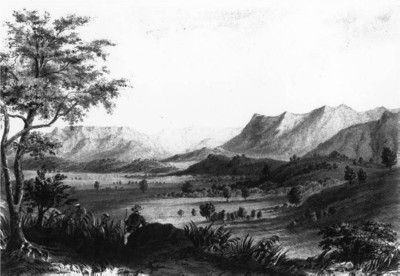 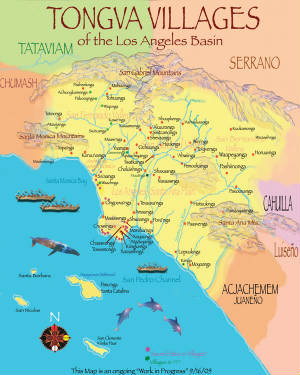 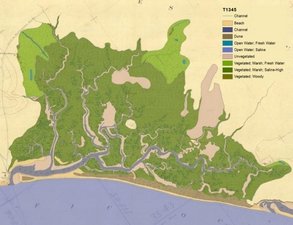 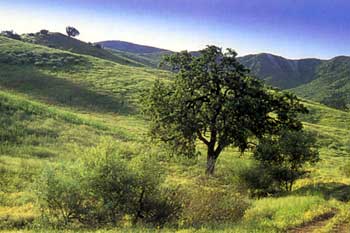 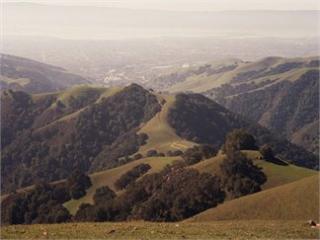 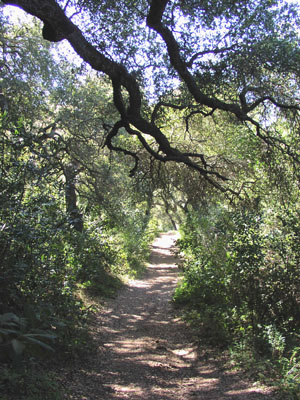   Tongva & 													Chumash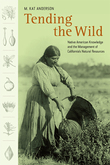 frameworkHUMAN ECOLOGYsphere (system)      level metrics ?LIFE CYCLE ASSESSMENTECOLOGICAL FOOTPRINTThe following websites were visited and discussed in this presentation:Welikia 1609 MapStandards Overview | Project Management InstituteStandards Overview | Project Management InstituteGlobal Sustainability Community of Practice - Home | Project Management InstituteLife cycle assessment - Wikipedia, the free encyclopedialife cyle assessment wikipedia - Google SearchInternational Society for Industrial Ecology - ISIE 20117th Grade: The Education and the Environment Initiative (EEI) CurriculumThe EEI Curriculum: Education and the Environment InitiativeWelikia Project | About this blockWelikia Project | About this blockWelikia Project | About this blockWelikia Project | About this blockWelikia Project | About this blockThe Welikia Project » Welikia MapPlone —los angeles nature - Google SearchGoogle Imageshttp://www.google.com/search?q=los+angeles+nature&um=1&ie=UTF-8&tbm=isch&source=og&sa=N&hl=en&tab=wi&biw=1280&bih=709los angeles nature - Google Searchlos angeles nature - Google SearchPMI Communities of Practice | Project Management InstitutePMI Chapters and Communities of Practice | Project Management InstituteGood Things Happen when you Get Involved with PMIKnowledge Center | Project Management InstitutePMI - the World’s Leading Professional Association for Project ManagementPMI - the World’s Leading Professional Association for Project Managementproject program management - Google Search2011 Bioneers Conference —2011 Bioneers Conference —bioneers - Google Searchhttp://www.google.com/search?q=ecological+footprint&hl=en&prmd=ivns&tbm=isch&tbo=u&source=univ&sa=X&ei=d5IDTreWNIrLgQfJ5KSBDg&ved=0CG8QsAQ&biw=1280&bih=709ecological footprint - Google Searchecological footprint - Google Searchhttp://www.google.com/search?q=life+cycle+assessment&hl=en&prmd=ivnsub&tbm=isch&tbo=u&source=univ&sa=X&ei=YJIDTp6nNYrTgQfiss2RDg&ved=0CFgQsAQ&biw=1280&bih=709life cycle assessment - Google Searchlife cycle assessment - Google SearchCradle To Cradle: Remaking the Way We Make Thingscradle to cradle - Google SearchInternational Society for Industrial Ecology - Homesociety industrial ecology - Google SearchThe Society for Human Ecologysociety of human ecology - Google SearchGabrielino Tongva Springs Foundation of Los Angeles California San Gabriel Mission Indiansuniversity high school spring los angeles tongva - Google Searchuniversity high school spring los angeles - Google Searchuniversity high school spring - Google SearchYouTube - temescal spring - Google SearchTemescal Canyon High School Spring Fever Fashion Show - Lake Elsinore-Wildomar, CA Patchhttp://www.calepa.ca.gov/Education/EEI/documents/ModelPlan.pdfCal/EPA Internet SearchCal/EPA Internet SearchEducation and the Environment Initiative (EEI) Home Page (AB 1548)calepa education environment initiative - Google Searcheducation and environment initiative - Google SearchYouTube - YouTube - YouTube - Broadcast Yourself.The Urban Wildlands Groupurban wildlands - Google SearchWelikia Project | About this boroThe Welikia Projectweilikia - Google Searchmannahatta - Google SearchCELA 2011cela 2011 usc - Google SearchSociety for Ecological Restoration International: Fourth World Conference on Ecological RestorationSociety for Ecological Restoration International: Fourth World Conference on Ecological Restorationser conference 2011 - Google SearchSER The Society for Ecological Restorationser society ecological restoration - Google Searchhttp://www.sercal.org/Conference%202011/Sercal_2011_Sessions_Rev1.pdfSERCAL Conferencesercal.org 2011 conference - Google SearchSERCAL HomeSERCAL HomeMexican Blankets los angeles - Google Searchhttp://www.google.com/search?q=%22los+angeles%22+historic&um=1&ie=UTF-8&tbm=isch&source=og&sa=N&hl=en&tab=wi&biw=1280&bih=709Los Angeles Historic Map Posters from Zazzle.comSCCWRP - Coastal Watershed Historical EcologySCCWRP - San Gabriel River Historical EcologySCCWRP - Historical Ecology"oak woodlands" topanga - Google SearchGaviota State Park - Wikipedia, the free encyclopediaGoogle Image Result for http://upload.wikimedia.org/wikipedia/commons/1/1f/Gaviota_sp2.jpgCalifornia Farm/Ranchs, For Sale CaliforniaGoogle Image Result for http://www.localpropertyindex.com:81/lpi-images/31/15970/lpiimg7985380.jpgSouthern California Home: Southern California Life ArchivesGoogle Image Result for http://www.lamountains.com/enlarged_images/ahmanson1_enlrg.jpgCalabasas, CA PatchGoogle Image Result for http://o3.aolcdn.com/dims-shared/dims3/PATCH/thumbnail/160x120/crop/120x120+20+0/http://hss-prod.hss.aol.com/hss/storage/patch/30cfbc05429184111553e042e58747Oak Woodlands Conservation Management Plan Takes Root - Topanga Messenger NewspaperGoogle Image Result for http://www.topangamessenger.com/Photos/v33n24/oak_tree_600.jpgKEEPERS OF INDIGENOUS WAYS, Inc. a non profit 501 (c) (3)Donations/Wish ListTovemur Rock-Palos Verdes, CaliforniaThunder Hawk HillShwaanga-A Tongva Wetland VillageThe George Washington University Event Wireless NetworkThe George Washington University Event Wireless Networkhttp://www.google.com/search?q=los+angeles+downtown&um=1&ie=UTF-8&tbm=isch&source=og&sa=N&hl=en&tab=wi&biw=1280&bih=709los angeles downtown - Google Searchlos angeles downtown - Google Searchhistoric ecology "los angeles" - Google SearchGoogle Image Result for http://rlv.zcache.com/los_angeles_historic_map_poster-p228874156370836659qzz0_400.jpg"los angeles" historic - Google Search"los angeles" historic - Google SearchTending the Wild : M. Kat Anderson - University of California Presstending the wild - Google Searchhttp://www.google.com/search?q=human+ecology&um=1&ie=UTF-8&tbm=isch&source=og&sa=N&hl=en&tab=wi&biw=1280&bih=709human ecology - Google Searchhuman ecology - Google Search"oak woodlands" topanga - Google SearchGoogle Image Result for http://www.examiner.com/images/blog/EXID4400/images/Zuma_Canyon_3074.jpg"coastal sage" los angeles - Google SearchCalifornia coastal sage scrub, valley grassland, shadscale, chaparral, and forest communities including Long Beach, Los Angeles, Lake Elsinore and Lompoc.KEEPERS OF INDIGENOUS WAYS, Inc. a non profit 501 (c) (3)Tongva Time LineAcjachememKEEPERS OF INDIGENOUS WAYS, Inc. a non profit 501 (c) (3)Keepers Of Indigenous Ways Inc - CommonKindnesskeepers of indigenous ways - Google MapsNTMapjpg.jpg (240×320)Agent-based model - Wikipedia, the free encyclopediaAGENT BASED modeling - Google Searchkeepers of indigenous ways - Google SearchThe George Washington University Event Wireless NetworkGoogleUS immigration RSS feedUnited States RSS feedWorld news RSS feedUS economy RSS feedBusiness RSS feedUS domestic policy RSS feed